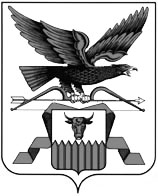  УЛЁТОВСКАЯ РАЙОННАЯ ТЕРРИТОРИАЛЬНАЯ ИЗБИРАТЕЛЬНАЯ  КОМИССИЯПОСТАНОВЛЕНИЕс. Улёты Об утверждении Календарного  плана мероприятий по подготовке и проведению выборов депутатов Совета первого созыва Улётовского муниципального округа Забайкальского краяНа основании статьи 23 Федерального закона «Об основных гарантиях избирательных прав и права на участие в референдуме граждан Российской Федерации» статьи 23  Закона Забайкальского края от 6 июля 2010 года  № 385-ЗЗК « О муниципальных выборах в Забайкальском крае  Улётовская районная территориальная  избирательная комиссия  п о с т а н о в л я е т:          1. Утвердить Календарный план мероприятий по подготовке и проведению выборов депутатов Совета первого созыва Улётовского муниципального округа Забайкальского края , назначенных на  8 сентября 2024 года (прилагается).         2. Разместить   настоящее постановление на официальном сайте администрации муниципального района «Улётовский район” в информационно-телекоммуникационной сети «Интернет».                   Председатель Улётовской районной территориальной            избирательной комиссии                                                  Л.В.Шалаева                   Секретарь Улётовской районной территориальной            избирательной  комиссии				               В.Н Маклакова14 июня   2024 г.№106-2